В майские праздники группа учителей МБОУ СОШ №23  посетили термальный источник «Акварель»   Туринского городского округа  в рамках  областного проекта «Профсоюз – территория здоровья». Данная программа направлена на поддержание и создание необходимых условий, содействующих сохранению и укреплению физического и психического здоровья педагогов.Нам просто повезло с поездкой. На радость нашему отдыху и погода была прекрасной: лёгкая прохлада в сочетании с горячим бассейном - огромное удовольствие.  Мы посетили все  виды саун: финскую, сенную,  хамам, солевую инфракрасную комнату, био сауну. Прошлись  по горному ручейку (дорожка Кнейпа). Данная процедура сочетает в себе  закаливание и  стимулирование рефлекторных точек, расположенных на ступнях ног. А для нашей профессии иметь здоровые ноги – это немаловажно. Большой заряд энергии нам так же дала   обжигающая баня и  аквааэробика в бассейне  с прохладной  водой - однозначно настоящая оздоровительная процедура. Тело точно сказало всем «большое спасибо».Здорово, что у нас есть такие программы, которые позволяют в неформальной обстановке пообщаться со своими коллегами, оздоровиться и наполниться прекрасными эмоциями!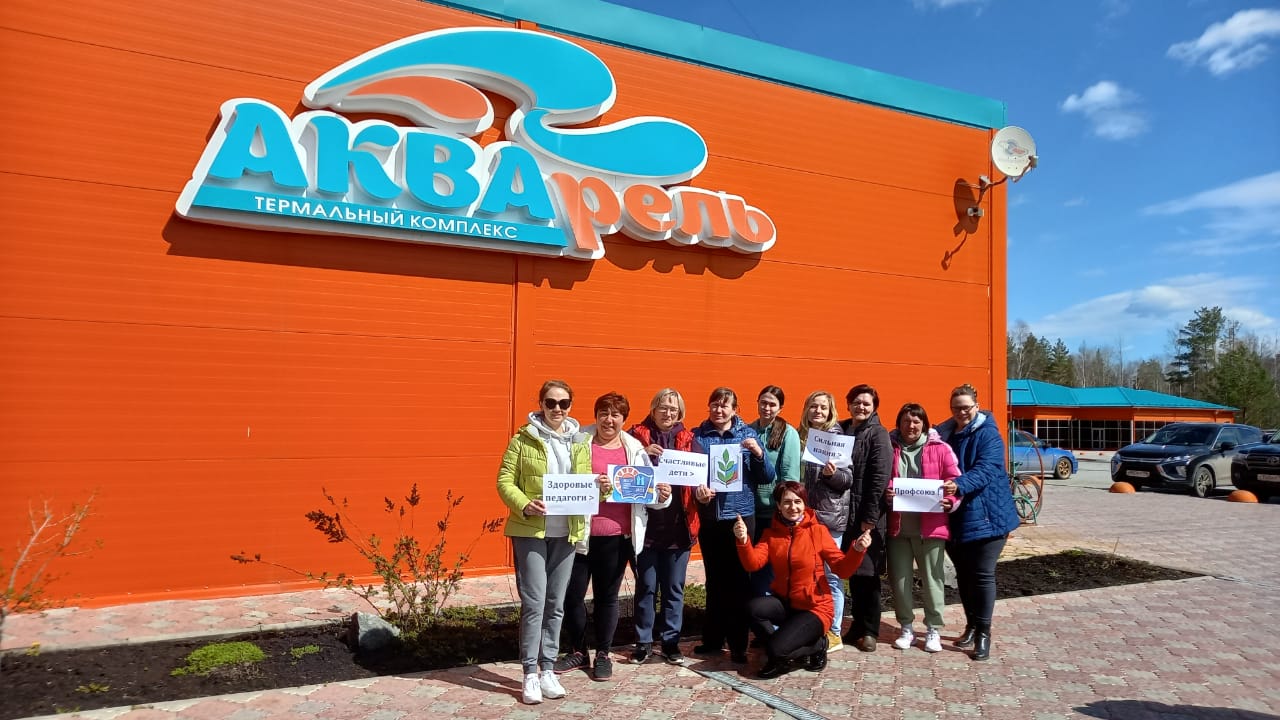 